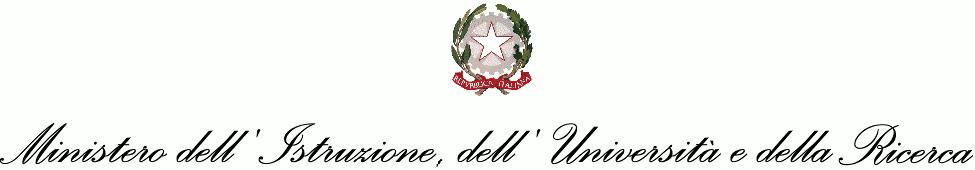 DICHIARAZIONE SOSTITUTIVA DI CERTIFICAZIONE (art. 46 DPR 445 del 2.12.2000)Il/la	sottoscritto/a	________________________________________________________	nato/a	a____________________________________il _______________________________residente a ___________________________ via ____________________________________consapevole che in caso di falsa dichiarazione verranno applicate le sanzioni previste dal codice penale e che, inoltre, la falsa dichiarazione comporta la decadenza dal beneficio ottenuto sulla base della dichiarazione non veritieraDICHIARAdi essere nato/a ____________________________________il______________________ di essere residente in __________________________via __________________________ di essere cittadino/a italiano/a secondo le risultanze del Comune di __________________ (per i residenti all’estero: se nati in Italia, indicare il Comune di nascita; se nati all’estero, precisare a quale titolo siano cittadini italiani)di godere dei diritti politici di essere ________________________________ (indicare lo stato civile: libero, coniugato/a con _____________________)che la famiglia anagrafica si compone delle seguenti persone Cognome	Nome	Luogo di nascita	Data di nascita  Rapporto di parentela_____________________________________________________________________ _____________________________________________________________________ _____________________________________________________________________ _____________________________________________________________________ _____________________________________________________________________ _____________________________________________________________________ di essere in possesso del seguente titolo di studio _________________________________ rilasciato da _______________________________________________________________ di essere in possesso del seguente codice fiscale ________________ di non aver riportato condanne penale e di non essere destinatario di provvedimenti che riguardano l’applicazione di misure di sicurezza e di misure di prevenzione, di decisioni civili e di provvedimento amministrativi iscritti nel casellario giudiziario ai sensi della vigente normativa di non essere a conoscenza di essere sottoposto a procedimenti penali  Gaggio Montano, ___________	Il dichiarante _________________________________________